Министерство образования и науки Хабаровского края
Хабаровский краевой институт развития образования
Хабаровская епархия Русской Православной ЦерквиРегиональный этап Международных
Рождественских образовательных чтений
К 350-летию со дня рождения Петра I: секулярный мир и религиозностьКраевые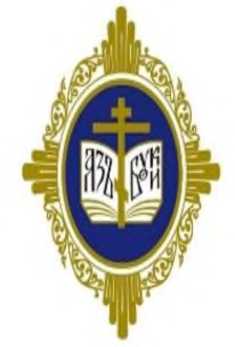 Рождественские педагогические чтенияСИЛА РОССИИ - В ЕЕ ИСТОРИИПрограммаПленарное заседаниеПодключиться к конференции Zoom:https://us02web.zoom.us/j/88219149806?pwd=cWV1RGlTaFNTcW1kQVBCL1RDN281QT09Идентификатор конференции: 882 1914 9806. Код доступа: 99247913. 00. - 13. 05. Приветственное слово13. 10. - 13. 30. Как помочь современному педагогу понять, что такое духовное воспитаниеОстапенко Андрей Александрович,	профессорКубанского	государственного	университета,Екатеринодарской духовной семинарии, Высших богословских курсов Московской духовной академии, действительный член Российской академии социальныхПрезентационная площадка
ИЗУЧЕНИЕ ИСТОРИИ И КУЛЬТУРЫ РОССИИ:
НА ПУТИ К ПОЗНАНИЮ ДУХОВНОСТИМодератор:Осеева Елена Ивановна, проректор по научно-исследовательской работе ХК ИРО, кандидат педагогических наукПодключиться к конференции Zoom:https://us02web.zoom.us/j/88219149806?pwd=cWV1RGlTaFNTcW1kQVBCL1RDN281QT09Идентификатор конференции: 882 1914 9806; Код доступа: 992479Презентационная площадка
ВОСПИТАНИЕ: СОХРАНЯЯ ПАМЯТЬ,
СОХРАНЯЕМ ИСТОРИЮМодераторы:Пигуль Галина Ивановна, профессор доцент кафедры педагогики и психологии ХК ИРО, кандидат педагогических наук, доцентСеньчукова Ирина Викторовна, доцент кафедры педагогики и психологии ХК ИРОПодключиться к конференции Zoomhttps://us02web.zoom.us/j/82654171007?pwd=blk4SFFKZG1YOXZTWUUxRGdPSzR1QT09Идентификатор конференции: 826 5417 1007; Код доступа: 783458наук,	заслуженный	учитель	Кубани,	докторпедагогических наук13. 30. -13. 45.Реформы Петра I и модернизация образования в РоссииИванов Валерий Владимирович, доцент кафедры истории, философии и права, Федерального государственного бюджетного образовательного учреждения высшего образования "Амурский гуманитарно-педагогический государственный университет" г. Комсомольск-на-Амуре (далее - АмГПГУ), кандидат исторических наук, доцент,13. 45. - 14. 00.Петр I и Сибирь в региональном учебном пособии "История Дальнего Востока России в новое время"Стрелова Ольга Юрьевна, профессор кафедры теории и	методики	обучения	краевого	государственногоавтономного	образовательного	учреждениядополнительного	профессионального	образования"Хабаровский краевой институт развития образования", доктор педагогических наук (далее - ХК ИРО), доктор педагогических наук14. 00. - 14. 15.Воспитать "положительно прекрасного человека": есть ли место Достоевскому в современной школе?Кучинский Роман Юрьевич, доцент кафедры литературы и русского языка как иностранного АмГПГУ, кандидат филологических наук14. 15. - 14. 30.Интернет и молодёжная среда. Нравственный выборИерей Павел Островский, настоятель Георгиевского храма в поселке Нахабино Красногорского района Московской области, блогер14. 15. - 14. 30.Подведение итогов15.00. - 15.10.Приветственное слово15.10. - 15.25.История и литература как исторический источник (к юбилею Ф.М. Достоевского и Н.А. Некрасова)Кирьянова	Жанна	Борисовна,	учитель	историии	обществознания	муниципального	бюджетногообщеобразовательного	учреждения	среднейобщеобразовательной	школы	п.	Хор,	победительВсероссийского конкурса педагогического мастерства "История в школе: традиции и новации", 2021 года15. 25. - 15. 45."Лицейский	завет	дружбы"	как	посланиесовременному	поколению	(практический	опытпреподавания уроков литературы)Павлова Галина Ивановна, учитель русского языка, литературы, основ религиозных культур и светской этики муниципального	бюджетного	общеобразовательногоучреждения средней общеобразовательной школы № 2 п. Березовка г. Хабаровска15. 45. - 16. 00.Творчество Н.А. Некрасова: опыт исследованияТравина Наталья Олеговна, учитель русского языка и	литературы	муниципального	автономногообщеобразовательного учреждения "Политехнический лицей им. героя Советского союза И.И. Стрельникова" г. Хабаровска16. 00. - 16. 15.Сохранение	и	развитие	родного	языкаи культуры (на примере нанайского этноса)Дигор	Александра	Константиновна,	заместительдиректора	по	учебно-методической	работемуниципального	бюджетного	общеобразовательногоучреждения	средней	общеобразовательной	школыБельговского сельского поселения16. 15. - 16. 30.Метапредметные связи на уроках ОРКСЭКостылева Людмила Александровна, учитель музыки муниципального	бюджетного	общеобразовательногоучреждения средней общеобразовательной школы № 2 п. Березовка г. Хабаровск16. 30. - 16. 45.Нравственный	закон	и	нравственная	свободав произведениях А.Н. ОстровскогоМягкова Вера Владимировна, учитель русского языка и	литературы	муниципального	автономногообщеобразовательного учреждения "Лицей "Ступени" г. Хабаровска, председатель регионального отделения Ассоциации учителей литературы и русского языка16. 45 - 17.00.Подведение итогов15.00. - 15.15.Современные подходы к воспитанию подрастающего поколенияПигуль Галина Ивановна, профессор кафедры педагогики и психологии ХК ИРО, кандидат педагогических наук, доцент15.15. - 15.30.Особенности	воспитания	в	образовательныеорганизации России средины 50-х - 80-х годов XX века и их значения для современной практики воспитанияСеньчукова	Ирина	Викторовна,	доцент	кафедрыпедагогики и психологии ХК ИРО15.30. - 15.55.Воспитание средствами музейной педагогикиДонских Елена Сергеевна, заместитель директора по учебно-воспитательной	работе	муниципальногообщеобразовательного	учреждения	среднейобщеобразовательной школы с углубленным изучением предметов художественно-эстетического цикла №	23г. Комсомольска-на-Амуре,Епископ Амурский и Чегдомынский, отец Николай15.55. - 16.10.Соработничество	Церкви,	школы	и	родителейв духовно-нравственном воспитанииВысоцкая Екатерина Юрьевна, заместитель директора по учебно-воспитательной	работе	муниципальногообщеобразовательного	учреждения	среднейобщеобразовательной школы 27 г. Комсомольска-на-АмуреАмуре16.10 - 16.25.Дошкольный церемониальный отряд как средство патриотического воспитания детейИльеня Наталья Геннадьевна, старший воспитатель муниципального	бюджетного	дошкольногообразовательного учреждения детский сад	№	39г. Советская Г авань16. 25 - 16.45Сохранение	народных	традиций	как	основавоспитательной системы центраОрефьев	Константин	Викторович,	заместительдиректора по учебно-воспитательной работе, педагог дополнительного образованияКосачева Наталья Юрьевна, педагог дополнительного образования,	заслуженного	хора	"Млада"муниципального	автономного	учреждениядополнительного образования "Дворец творчества детей и молодежи "Северное сияние"16.45 - 16.55Растим краеведов: как организовать краеведческую работу во внеурочной деятельностиНаумова Елена Анатольевна, учитель русского языка и литературы	муниципального	бюджетногообщеобразовательного	учреждения	среднейобщеобразовательной школы №	2 п. Некрасовка,победитель	Всероссийского	конкурса	краеведов,работающих с молодёжью - 2021 года16.55 - 17.00Подведение итоговgipigul60@mail.ru почта Пигуль Г.И.